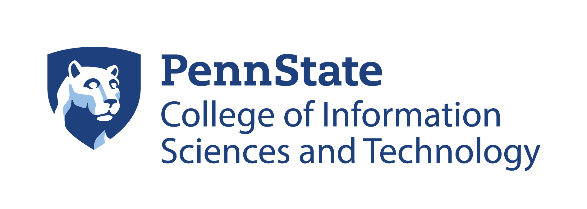 INMAC Audit Check – Ph.D.Effective Fall 2019-2022A total of 32 credits is required for a Ph.D. degree
Name:PSU ID: Adviser:Ph.D. Core Course Requirements: Total: 5 creditsSemesterIST 5013 credits IST 5902 credits Foundation Courses:Total: 9 creditsSemesterEnter selected course3 creditsEnter selected course3 credits Enter selected course3 credits Research Methodology and Specialization Courses – 18 creditsCreditsSemesterEnter selected course3 creditsEnter selected course3 credits Enter selected course3 creditsEnter selected course3 creditsEnter selected course3 creditsEnter selected course3 creditsTransfer Credits 
(9 credit maximum)Credit(s)CourseEnter course3 creditEnter course3 creditEnter course3 creditResearch Credits 
(IST 600 – Thesis Research)Credit(s)IST 600Exam DatesExam DatesQualifying Exam
Date CompletedComprehensive Exam
Date CompletedFinal Doctoral Exam
Date CompletedSignaturesSignaturesDateAdvisor SignatureStudent SignatureGrad Programs Director